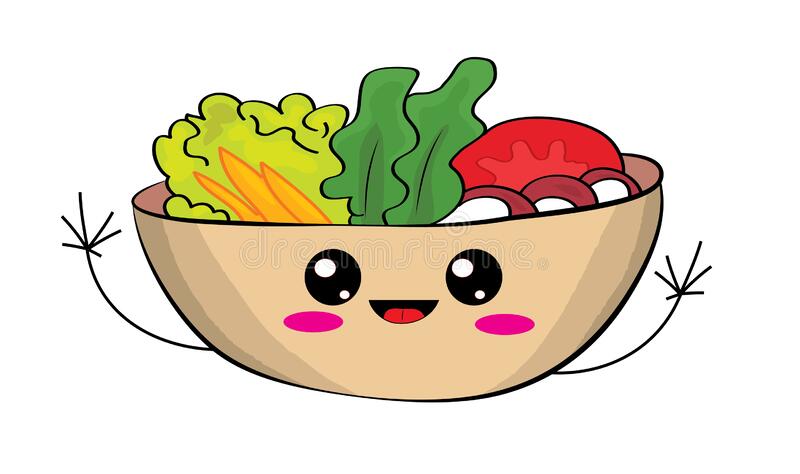 SECRETARIA MUNICIPAL DE EDUCAÇÃO, CULTURA E ESPORTES DE UNIÃO DO OESTE - SC PROGRAMA NACIONAL DE ALIMENTAÇÃO ESCOLAR – PNAECEI PINGO DE GENTESECRETARIA MUNICIPAL DE EDUCAÇÃO, CULTURA E ESPORTES DE UNIÃO DO OESTE - SC PROGRAMA NACIONAL DE ALIMENTAÇÃO ESCOLAR – PNAECEI PINGO DE GENTESECRETARIA MUNICIPAL DE EDUCAÇÃO, CULTURA E ESPORTES DE UNIÃO DO OESTE - SC PROGRAMA NACIONAL DE ALIMENTAÇÃO ESCOLAR – PNAECEI PINGO DE GENTESECRETARIA MUNICIPAL DE EDUCAÇÃO, CULTURA E ESPORTES DE UNIÃO DO OESTE - SC PROGRAMA NACIONAL DE ALIMENTAÇÃO ESCOLAR – PNAECEI PINGO DE GENTESECRETARIA MUNICIPAL DE EDUCAÇÃO, CULTURA E ESPORTES DE UNIÃO DO OESTE - SC PROGRAMA NACIONAL DE ALIMENTAÇÃO ESCOLAR – PNAECEI PINGO DE GENTESECRETARIA MUNICIPAL DE EDUCAÇÃO, CULTURA E ESPORTES DE UNIÃO DO OESTE - SC PROGRAMA NACIONAL DE ALIMENTAÇÃO ESCOLAR – PNAECEI PINGO DE GENTESECRETARIA MUNICIPAL DE EDUCAÇÃO, CULTURA E ESPORTES DE UNIÃO DO OESTE - SC PROGRAMA NACIONAL DE ALIMENTAÇÃO ESCOLAR – PNAECEI PINGO DE GENTESECRETARIA MUNICIPAL DE EDUCAÇÃO, CULTURA E ESPORTES DE UNIÃO DO OESTE - SC PROGRAMA NACIONAL DE ALIMENTAÇÃO ESCOLAR – PNAECEI PINGO DE GENTESECRETARIA MUNICIPAL DE EDUCAÇÃO, CULTURA E ESPORTES DE UNIÃO DO OESTE - SC PROGRAMA NACIONAL DE ALIMENTAÇÃO ESCOLAR – PNAECEI PINGO DE GENTESECRETARIA MUNICIPAL DE EDUCAÇÃO, CULTURA E ESPORTES DE UNIÃO DO OESTE - SC PROGRAMA NACIONAL DE ALIMENTAÇÃO ESCOLAR – PNAECEI PINGO DE GENTESECRETARIA MUNICIPAL DE EDUCAÇÃO, CULTURA E ESPORTES DE UNIÃO DO OESTE - SC PROGRAMA NACIONAL DE ALIMENTAÇÃO ESCOLAR – PNAECEI PINGO DE GENTESECRETARIA MUNICIPAL DE EDUCAÇÃO, CULTURA E ESPORTES DE UNIÃO DO OESTE - SC PROGRAMA NACIONAL DE ALIMENTAÇÃO ESCOLAR – PNAECEI PINGO DE GENTESECRETARIA MUNICIPAL DE EDUCAÇÃO, CULTURA E ESPORTES DE UNIÃO DO OESTE - SC PROGRAMA NACIONAL DE ALIMENTAÇÃO ESCOLAR – PNAECEI PINGO DE GENTESECRETARIA MUNICIPAL DE EDUCAÇÃO, CULTURA E ESPORTES DE UNIÃO DO OESTE - SC PROGRAMA NACIONAL DE ALIMENTAÇÃO ESCOLAR – PNAECEI PINGO DE GENTECARDÁPIO - CRECHE            FAIXA  ETÁRIA (Berçário 04meses a 1 ano e 6 meses) 		        PERÍODO (parcial/integral)CARDÁPIO - CRECHE            FAIXA  ETÁRIA (Berçário 04meses a 1 ano e 6 meses) 		        PERÍODO (parcial/integral)CARDÁPIO - CRECHE            FAIXA  ETÁRIA (Berçário 04meses a 1 ano e 6 meses) 		        PERÍODO (parcial/integral)CARDÁPIO - CRECHE            FAIXA  ETÁRIA (Berçário 04meses a 1 ano e 6 meses) 		        PERÍODO (parcial/integral)CARDÁPIO - CRECHE            FAIXA  ETÁRIA (Berçário 04meses a 1 ano e 6 meses) 		        PERÍODO (parcial/integral)CARDÁPIO - CRECHE            FAIXA  ETÁRIA (Berçário 04meses a 1 ano e 6 meses) 		        PERÍODO (parcial/integral)CARDÁPIO - CRECHE            FAIXA  ETÁRIA (Berçário 04meses a 1 ano e 6 meses) 		        PERÍODO (parcial/integral)CARDÁPIO - CRECHE            FAIXA  ETÁRIA (Berçário 04meses a 1 ano e 6 meses) 		        PERÍODO (parcial/integral)CARDÁPIO - CRECHE            FAIXA  ETÁRIA (Berçário 04meses a 1 ano e 6 meses) 		        PERÍODO (parcial/integral)CARDÁPIO - CRECHE            FAIXA  ETÁRIA (Berçário 04meses a 1 ano e 6 meses) 		        PERÍODO (parcial/integral)CARDÁPIO - CRECHE            FAIXA  ETÁRIA (Berçário 04meses a 1 ano e 6 meses) 		        PERÍODO (parcial/integral)CARDÁPIO - CRECHE            FAIXA  ETÁRIA (Berçário 04meses a 1 ano e 6 meses) 		        PERÍODO (parcial/integral)CARDÁPIO - CRECHE            FAIXA  ETÁRIA (Berçário 04meses a 1 ano e 6 meses) 		        PERÍODO (parcial/integral)CARDÁPIO - CRECHE            FAIXA  ETÁRIA (Berçário 04meses a 1 ano e 6 meses) 		        PERÍODO (parcial/integral)DEZEMBRO/2022DEZEMBRO/2022DEZEMBRO/2022DEZEMBRO/2022DEZEMBRO/2022DEZEMBRO/2022DEZEMBRO/2022DEZEMBRO/2022DEZEMBRO/2022DEZEMBRO/2022DEZEMBRO/2022DEZEMBRO/2022DEZEMBRO/2022DEZEMBRO/20221° SEMANA2ª FEIRA28/112ª FEIRA28/112ª FEIRA28/113ª FEIRA29/113ª FEIRA29/113ª FEIRA29/114ª FEIRA30/114ª FEIRA30/115ª FEIRA01/125ª FEIRA01/125ª FEIRA01/126ª FEIRA02/126ª FEIRA02/12Café da manhã: 07:30hLeite Pão Leite Pão Leite Pão Leite Banana Leite Banana Leite Banana Leite Pão  Leite Pão  Leite Batata doceLeite Batata doceLeite Batata doceLeite Pão Leite Pão Lanche da manhã: 09:25hsLanche da tarde: 15:00hsPolentaCarne suínaAlface PolentaCarne suínaAlface PolentaCarne suínaAlface Melancia Sopa de feijão com massa e cenoura    Melancia Sopa de feijão com massa e cenoura    Melancia Sopa de feijão com massa e cenoura    Galinhada com cenouraRepolho Galinhada com cenouraRepolho   Macarrão com carneMelão   Macarrão com carneMelão   Macarrão com carneMelão Purê de batataCarne moída com cenoura Purê de batataCarne moída com cenoura Lanche da tarde: 13:15hsBanana Banana Banana MamãoMamãoMamãoBanana Banana Manga Manga Manga Melão Melão         Composição nutricionalnal(Média semanal)        Composição nutricionalnal(Média semanal)Energia (Kcal)CHO(g)CHO(g)PTN(g)LPD(g)LPD(g)Vit. A(mcg)Vit. A(mcg)Vit. C (mg)Ca(mg)Ca(mg)Fe(mg)        Composição nutricionalnal(Média semanal)        Composição nutricionalnal(Média semanal)Energia (Kcal)55% a 65% do VET55% a 65% do VET10% a 15% do VET15% a 30% do VET15% a 30% do VETVit. A(mcg)Vit. A(mcg)Vit. C (mg)Ca(mg)Ca(mg)Fe(mg)        Composição nutricionalnal(Média semanal)        Composição nutricionalnal(Média semanal)382,460,5g60,5g11,6g10.4g 10.4g 102,6102,6143433434,4        Composição nutricionalnal(Média semanal)        Composição nutricionalnal(Média semanal)382,463,3%63,3%12,2%24,5%24,5%102,6102,6143433434,4	 Intolerantes à lactose: utilizar o leite zero lactose.
Catiane Zamarchi – CRN10:2783	 Intolerantes à lactose: utilizar o leite zero lactose.
Catiane Zamarchi – CRN10:2783	 Intolerantes à lactose: utilizar o leite zero lactose.
Catiane Zamarchi – CRN10:2783	 Intolerantes à lactose: utilizar o leite zero lactose.
Catiane Zamarchi – CRN10:2783	 Intolerantes à lactose: utilizar o leite zero lactose.
Catiane Zamarchi – CRN10:2783	 Intolerantes à lactose: utilizar o leite zero lactose.
Catiane Zamarchi – CRN10:2783	 Intolerantes à lactose: utilizar o leite zero lactose.
Catiane Zamarchi – CRN10:2783	 Intolerantes à lactose: utilizar o leite zero lactose.
Catiane Zamarchi – CRN10:2783	 Intolerantes à lactose: utilizar o leite zero lactose.
Catiane Zamarchi – CRN10:2783	 Intolerantes à lactose: utilizar o leite zero lactose.
Catiane Zamarchi – CRN10:2783	 Intolerantes à lactose: utilizar o leite zero lactose.
Catiane Zamarchi – CRN10:2783	 Intolerantes à lactose: utilizar o leite zero lactose.
Catiane Zamarchi – CRN10:2783	 Intolerantes à lactose: utilizar o leite zero lactose.
Catiane Zamarchi – CRN10:2783	 Intolerantes à lactose: utilizar o leite zero lactose.
Catiane Zamarchi – CRN10:2783SECRETARIA MUNICIPAL DE EDUCAÇÃO, CULTURA E ESPORTES DE UNIÃO DO OESTE - SC PROGRAMA NACIONAL DE ALIMENTAÇÃO ESCOLAR – PNAECEI PINGO DE GENTESECRETARIA MUNICIPAL DE EDUCAÇÃO, CULTURA E ESPORTES DE UNIÃO DO OESTE - SC PROGRAMA NACIONAL DE ALIMENTAÇÃO ESCOLAR – PNAECEI PINGO DE GENTESECRETARIA MUNICIPAL DE EDUCAÇÃO, CULTURA E ESPORTES DE UNIÃO DO OESTE - SC PROGRAMA NACIONAL DE ALIMENTAÇÃO ESCOLAR – PNAECEI PINGO DE GENTESECRETARIA MUNICIPAL DE EDUCAÇÃO, CULTURA E ESPORTES DE UNIÃO DO OESTE - SC PROGRAMA NACIONAL DE ALIMENTAÇÃO ESCOLAR – PNAECEI PINGO DE GENTESECRETARIA MUNICIPAL DE EDUCAÇÃO, CULTURA E ESPORTES DE UNIÃO DO OESTE - SC PROGRAMA NACIONAL DE ALIMENTAÇÃO ESCOLAR – PNAECEI PINGO DE GENTESECRETARIA MUNICIPAL DE EDUCAÇÃO, CULTURA E ESPORTES DE UNIÃO DO OESTE - SC PROGRAMA NACIONAL DE ALIMENTAÇÃO ESCOLAR – PNAECEI PINGO DE GENTESECRETARIA MUNICIPAL DE EDUCAÇÃO, CULTURA E ESPORTES DE UNIÃO DO OESTE - SC PROGRAMA NACIONAL DE ALIMENTAÇÃO ESCOLAR – PNAECEI PINGO DE GENTESECRETARIA MUNICIPAL DE EDUCAÇÃO, CULTURA E ESPORTES DE UNIÃO DO OESTE - SC PROGRAMA NACIONAL DE ALIMENTAÇÃO ESCOLAR – PNAECEI PINGO DE GENTESECRETARIA MUNICIPAL DE EDUCAÇÃO, CULTURA E ESPORTES DE UNIÃO DO OESTE - SC PROGRAMA NACIONAL DE ALIMENTAÇÃO ESCOLAR – PNAECEI PINGO DE GENTESECRETARIA MUNICIPAL DE EDUCAÇÃO, CULTURA E ESPORTES DE UNIÃO DO OESTE - SC PROGRAMA NACIONAL DE ALIMENTAÇÃO ESCOLAR – PNAECEI PINGO DE GENTESECRETARIA MUNICIPAL DE EDUCAÇÃO, CULTURA E ESPORTES DE UNIÃO DO OESTE - SC PROGRAMA NACIONAL DE ALIMENTAÇÃO ESCOLAR – PNAECEI PINGO DE GENTESECRETARIA MUNICIPAL DE EDUCAÇÃO, CULTURA E ESPORTES DE UNIÃO DO OESTE - SC PROGRAMA NACIONAL DE ALIMENTAÇÃO ESCOLAR – PNAECEI PINGO DE GENTESECRETARIA MUNICIPAL DE EDUCAÇÃO, CULTURA E ESPORTES DE UNIÃO DO OESTE - SC PROGRAMA NACIONAL DE ALIMENTAÇÃO ESCOLAR – PNAECEI PINGO DE GENTESECRETARIA MUNICIPAL DE EDUCAÇÃO, CULTURA E ESPORTES DE UNIÃO DO OESTE - SC PROGRAMA NACIONAL DE ALIMENTAÇÃO ESCOLAR – PNAECEI PINGO DE GENTECARDÁPIO - CRECHE                          FAIXA  ETÁRIA (Berçário 04meses a 1 ano e 6 meses) 		        PERÍODO (parcial/integral)CARDÁPIO - CRECHE                          FAIXA  ETÁRIA (Berçário 04meses a 1 ano e 6 meses) 		        PERÍODO (parcial/integral)CARDÁPIO - CRECHE                          FAIXA  ETÁRIA (Berçário 04meses a 1 ano e 6 meses) 		        PERÍODO (parcial/integral)CARDÁPIO - CRECHE                          FAIXA  ETÁRIA (Berçário 04meses a 1 ano e 6 meses) 		        PERÍODO (parcial/integral)CARDÁPIO - CRECHE                          FAIXA  ETÁRIA (Berçário 04meses a 1 ano e 6 meses) 		        PERÍODO (parcial/integral)CARDÁPIO - CRECHE                          FAIXA  ETÁRIA (Berçário 04meses a 1 ano e 6 meses) 		        PERÍODO (parcial/integral)CARDÁPIO - CRECHE                          FAIXA  ETÁRIA (Berçário 04meses a 1 ano e 6 meses) 		        PERÍODO (parcial/integral)CARDÁPIO - CRECHE                          FAIXA  ETÁRIA (Berçário 04meses a 1 ano e 6 meses) 		        PERÍODO (parcial/integral)CARDÁPIO - CRECHE                          FAIXA  ETÁRIA (Berçário 04meses a 1 ano e 6 meses) 		        PERÍODO (parcial/integral)CARDÁPIO - CRECHE                          FAIXA  ETÁRIA (Berçário 04meses a 1 ano e 6 meses) 		        PERÍODO (parcial/integral)CARDÁPIO - CRECHE                          FAIXA  ETÁRIA (Berçário 04meses a 1 ano e 6 meses) 		        PERÍODO (parcial/integral)CARDÁPIO - CRECHE                          FAIXA  ETÁRIA (Berçário 04meses a 1 ano e 6 meses) 		        PERÍODO (parcial/integral)CARDÁPIO - CRECHE                          FAIXA  ETÁRIA (Berçário 04meses a 1 ano e 6 meses) 		        PERÍODO (parcial/integral)CARDÁPIO - CRECHE                          FAIXA  ETÁRIA (Berçário 04meses a 1 ano e 6 meses) 		        PERÍODO (parcial/integral)DEZEMBRO/2022DEZEMBRO/2022DEZEMBRO/2022DEZEMBRO/2022DEZEMBRO/2022DEZEMBRO/2022DEZEMBRO/2022DEZEMBRO/2022DEZEMBRO/2022DEZEMBRO/2022DEZEMBRO/2022DEZEMBRO/2022DEZEMBRO/2022DEZEMBRO/20222° SEMANA2ª FEIRA05/122ª FEIRA05/123ª FEIRA06/123ª FEIRA06/123ª FEIRA06/123ª FEIRA06/124ª FEIRA07/124ª FEIRA07/125ª FEIRA08/125ª FEIRA08/125ª FEIRA08/126ª FEIRA09/126ª FEIRA09/12Café da manhã: 07:30hLeite Pão Leite Pão Leite Banana Leite Banana Leite Banana Leite Banana Leite Pão Leite Pão Leite Batata doceLeite Batata doceLeite Batata doceLeite Pão Leite Pão Lanche da manhã: 09:25hsLanche da tarde: 15:00hsMacarrão com frango Alface Macarrão com frango Alface Purê de batataCarne em molho com cenouraMelão Purê de batataCarne em molho com cenouraMelão Purê de batataCarne em molho com cenouraMelão Purê de batataCarne em molho com cenouraMelão ArrozFeijão pretoCarne moída com cenoura ArrozFeijão pretoCarne moída com cenoura Sopa de frango com batatinha, cenoura e arrozMamão Sopa de frango com batatinha, cenoura e arrozMamão Sopa de frango com batatinha, cenoura e arrozMamão Polenta Frango em molho com cenoura  Polenta Frango em molho com cenoura  Lanche da tarde: 13:15hsBanana Banana Mamão Mamão Mamão Mamão Manga Manga MelãoMelãoMelão  Maçã  Maçã      Composição nutricionalnal (Média semanal)      Composição nutricionalnal (Média semanal)Energia (Kcal)Energia (Kcal)CHO(g)PTN(g)LPD(g)LPD(g)Vit. A(mcg)Vit. A(mcg)Vit. C (mg)Ca(mg)Ca(mg)Fe(mg)      Composição nutricionalnal (Média semanal)      Composição nutricionalnal (Média semanal)Energia (Kcal)Energia (Kcal)55% a 65% do VET10% a 15% do VET15% a 30% do VET15% a 30% do VETVit. A(mcg)Vit. A(mcg)Vit. C (mg)Ca(mg)Ca(mg)Fe(mg)      Composição nutricionalnal (Média semanal)      Composição nutricionalnal (Média semanal)379,6379,660,7g12g9,8g 9,8g 10910916,63313315,3      Composição nutricionalnal (Média semanal)      Composição nutricionalnal (Média semanal)379,6379,664%12,7%23,3%23,3%10910916,63313315,3	 Intolerantes à lactose: utilizar o leite zero lactose.	Catiane Zamarchi – CRN10:2783	 Intolerantes à lactose: utilizar o leite zero lactose.	Catiane Zamarchi – CRN10:2783	 Intolerantes à lactose: utilizar o leite zero lactose.	Catiane Zamarchi – CRN10:2783	 Intolerantes à lactose: utilizar o leite zero lactose.	Catiane Zamarchi – CRN10:2783	 Intolerantes à lactose: utilizar o leite zero lactose.	Catiane Zamarchi – CRN10:2783	 Intolerantes à lactose: utilizar o leite zero lactose.	Catiane Zamarchi – CRN10:2783	 Intolerantes à lactose: utilizar o leite zero lactose.	Catiane Zamarchi – CRN10:2783	 Intolerantes à lactose: utilizar o leite zero lactose.	Catiane Zamarchi – CRN10:2783	 Intolerantes à lactose: utilizar o leite zero lactose.	Catiane Zamarchi – CRN10:2783	 Intolerantes à lactose: utilizar o leite zero lactose.	Catiane Zamarchi – CRN10:2783	 Intolerantes à lactose: utilizar o leite zero lactose.	Catiane Zamarchi – CRN10:2783	 Intolerantes à lactose: utilizar o leite zero lactose.	Catiane Zamarchi – CRN10:2783	 Intolerantes à lactose: utilizar o leite zero lactose.	Catiane Zamarchi – CRN10:2783	 Intolerantes à lactose: utilizar o leite zero lactose.	Catiane Zamarchi – CRN10:2783SECRETARIA MUNICIPAL DE EDUCAÇÃO, CULTURA E ESPORTES DE UNIÃO DO OESTE - SC PROGRAMA NACIONAL DE ALIMENTAÇÃO ESCOLAR – PNAECEI PINGO DE GENTESECRETARIA MUNICIPAL DE EDUCAÇÃO, CULTURA E ESPORTES DE UNIÃO DO OESTE - SC PROGRAMA NACIONAL DE ALIMENTAÇÃO ESCOLAR – PNAECEI PINGO DE GENTESECRETARIA MUNICIPAL DE EDUCAÇÃO, CULTURA E ESPORTES DE UNIÃO DO OESTE - SC PROGRAMA NACIONAL DE ALIMENTAÇÃO ESCOLAR – PNAECEI PINGO DE GENTESECRETARIA MUNICIPAL DE EDUCAÇÃO, CULTURA E ESPORTES DE UNIÃO DO OESTE - SC PROGRAMA NACIONAL DE ALIMENTAÇÃO ESCOLAR – PNAECEI PINGO DE GENTESECRETARIA MUNICIPAL DE EDUCAÇÃO, CULTURA E ESPORTES DE UNIÃO DO OESTE - SC PROGRAMA NACIONAL DE ALIMENTAÇÃO ESCOLAR – PNAECEI PINGO DE GENTESECRETARIA MUNICIPAL DE EDUCAÇÃO, CULTURA E ESPORTES DE UNIÃO DO OESTE - SC PROGRAMA NACIONAL DE ALIMENTAÇÃO ESCOLAR – PNAECEI PINGO DE GENTESECRETARIA MUNICIPAL DE EDUCAÇÃO, CULTURA E ESPORTES DE UNIÃO DO OESTE - SC PROGRAMA NACIONAL DE ALIMENTAÇÃO ESCOLAR – PNAECEI PINGO DE GENTESECRETARIA MUNICIPAL DE EDUCAÇÃO, CULTURA E ESPORTES DE UNIÃO DO OESTE - SC PROGRAMA NACIONAL DE ALIMENTAÇÃO ESCOLAR – PNAECEI PINGO DE GENTESECRETARIA MUNICIPAL DE EDUCAÇÃO, CULTURA E ESPORTES DE UNIÃO DO OESTE - SC PROGRAMA NACIONAL DE ALIMENTAÇÃO ESCOLAR – PNAECEI PINGO DE GENTESECRETARIA MUNICIPAL DE EDUCAÇÃO, CULTURA E ESPORTES DE UNIÃO DO OESTE - SC PROGRAMA NACIONAL DE ALIMENTAÇÃO ESCOLAR – PNAECEI PINGO DE GENTESECRETARIA MUNICIPAL DE EDUCAÇÃO, CULTURA E ESPORTES DE UNIÃO DO OESTE - SC PROGRAMA NACIONAL DE ALIMENTAÇÃO ESCOLAR – PNAECEI PINGO DE GENTESECRETARIA MUNICIPAL DE EDUCAÇÃO, CULTURA E ESPORTES DE UNIÃO DO OESTE - SC PROGRAMA NACIONAL DE ALIMENTAÇÃO ESCOLAR – PNAECEI PINGO DE GENTESECRETARIA MUNICIPAL DE EDUCAÇÃO, CULTURA E ESPORTES DE UNIÃO DO OESTE - SC PROGRAMA NACIONAL DE ALIMENTAÇÃO ESCOLAR – PNAECEI PINGO DE GENTECARDÁPIO - CRECHE            FAIXA ETÁRIA (Berçário 04meses a 1 ano e 6 meses) 	        PERÍODO (parcial/integral)CARDÁPIO - CRECHE            FAIXA ETÁRIA (Berçário 04meses a 1 ano e 6 meses) 	        PERÍODO (parcial/integral)CARDÁPIO - CRECHE            FAIXA ETÁRIA (Berçário 04meses a 1 ano e 6 meses) 	        PERÍODO (parcial/integral)CARDÁPIO - CRECHE            FAIXA ETÁRIA (Berçário 04meses a 1 ano e 6 meses) 	        PERÍODO (parcial/integral)CARDÁPIO - CRECHE            FAIXA ETÁRIA (Berçário 04meses a 1 ano e 6 meses) 	        PERÍODO (parcial/integral)CARDÁPIO - CRECHE            FAIXA ETÁRIA (Berçário 04meses a 1 ano e 6 meses) 	        PERÍODO (parcial/integral)CARDÁPIO - CRECHE            FAIXA ETÁRIA (Berçário 04meses a 1 ano e 6 meses) 	        PERÍODO (parcial/integral)CARDÁPIO - CRECHE            FAIXA ETÁRIA (Berçário 04meses a 1 ano e 6 meses) 	        PERÍODO (parcial/integral)CARDÁPIO - CRECHE            FAIXA ETÁRIA (Berçário 04meses a 1 ano e 6 meses) 	        PERÍODO (parcial/integral)CARDÁPIO - CRECHE            FAIXA ETÁRIA (Berçário 04meses a 1 ano e 6 meses) 	        PERÍODO (parcial/integral)CARDÁPIO - CRECHE            FAIXA ETÁRIA (Berçário 04meses a 1 ano e 6 meses) 	        PERÍODO (parcial/integral)CARDÁPIO - CRECHE            FAIXA ETÁRIA (Berçário 04meses a 1 ano e 6 meses) 	        PERÍODO (parcial/integral)CARDÁPIO - CRECHE            FAIXA ETÁRIA (Berçário 04meses a 1 ano e 6 meses) 	        PERÍODO (parcial/integral)DEZEMBRO/2022DEZEMBRO/2022DEZEMBRO/2022DEZEMBRO/2022DEZEMBRO/2022DEZEMBRO/2022DEZEMBRO/2022DEZEMBRO/2022DEZEMBRO/2022DEZEMBRO/2022DEZEMBRO/2022DEZEMBRO/2022DEZEMBRO/20223° SEMANA2ª FEIRA12/122ª FEIRA12/122ª FEIRA12/123ª FEIRA13/123ª FEIRA13/123ª FEIRA13/124ª FEIRA14/124ª FEIRA14/125ª FEIRA15/125ª FEIRA15/126ª FEIRA16/126ª FEIRA16/12Café da manhã: 07:30hLeite Pão Leite Pão Leite Pão Leite Mamão Leite Mamão Leite Mamão Leite Pão Leite Pão Leite Batata doce Leite Batata doce Leite Pão Leite Pão Lanche da manhã: 09:25hsLanche da tarde: 15:00hsPolentaCarne suína AlfacePolentaCarne suína AlfacePolentaCarne suína AlfaceSopa de frango com batatinha, cenoura e arrozBanana  Sopa de frango com batatinha, cenoura e arrozBanana  Sopa de frango com batatinha, cenoura e arrozBanana  Arroz – feijão Ovo Beterraba Arroz – feijão Ovo Beterraba Macarrão com carne e cenouraMaçã   Macarrão com carne e cenouraMaçã   Purê de batataCarne moída com cenoura Purê de batataCarne moída com cenoura Lanche da tarde: 13:15hsBanana Banana Banana Manga Manga Manga Banana Banana Melão  Melão  Manga Manga       Composição nutricionalnal (Média semanal)      Composição nutricionalnal (Média semanal)Energia (Kcal)CHO(g)CHO(g)PTN(g)LPD(g)LPD(g)Vit. A(mcg)Vit. A(mcg)Vit. C (mg)Ca(mg)Fe(mg)      Composição nutricionalnal (Média semanal)      Composição nutricionalnal (Média semanal)Energia (Kcal)55% a 65% do VET55% a 65% do VET10% a 15% do VET15% a 30% do VET15% a 30% do VETVit. A(mcg)Vit. A(mcg)Vit. C (mg)Ca(mg)Fe(mg)      Composição nutricionalnal (Média semanal)      Composição nutricionalnal (Média semanal)380,860,3g60,3g11,6g10,3g 10,3g 105,3105,315,83414,8      Composição nutricionalnal (Média semanal)      Composição nutricionalnal (Média semanal)380,863,4%63,4%12.2%24,4%24,4%105,3105,315,83414,8	 Intolerantes à lactose: utilizar o leite zero lactose.	Catiane Zamarchi – CRN10:2783	 Intolerantes à lactose: utilizar o leite zero lactose.	Catiane Zamarchi – CRN10:2783	 Intolerantes à lactose: utilizar o leite zero lactose.	Catiane Zamarchi – CRN10:2783	 Intolerantes à lactose: utilizar o leite zero lactose.	Catiane Zamarchi – CRN10:2783	 Intolerantes à lactose: utilizar o leite zero lactose.	Catiane Zamarchi – CRN10:2783	 Intolerantes à lactose: utilizar o leite zero lactose.	Catiane Zamarchi – CRN10:2783	 Intolerantes à lactose: utilizar o leite zero lactose.	Catiane Zamarchi – CRN10:2783	 Intolerantes à lactose: utilizar o leite zero lactose.	Catiane Zamarchi – CRN10:2783	 Intolerantes à lactose: utilizar o leite zero lactose.	Catiane Zamarchi – CRN10:2783	 Intolerantes à lactose: utilizar o leite zero lactose.	Catiane Zamarchi – CRN10:2783	 Intolerantes à lactose: utilizar o leite zero lactose.	Catiane Zamarchi – CRN10:2783	 Intolerantes à lactose: utilizar o leite zero lactose.	Catiane Zamarchi – CRN10:2783	 Intolerantes à lactose: utilizar o leite zero lactose.	Catiane Zamarchi – CRN10:2783